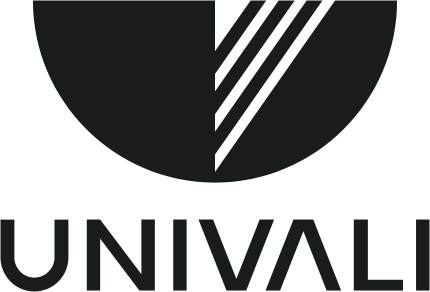 ANEXO APLANO DE TRABALHO1. TÍTULO DO PROJETO2. SUBTÍTULO DO PLANO DE TRABALHO3. NOME DO BOLSISTA4. CRONOGRAMA (jan. a dez. 2022)O preenchimento do cronograma deve obrigatoriamente considerar o início das atividades no mês de janeiro, independentemente da data da implementação do projeto. TítuloSubtítuloNomeAtividadeMêsMêsMêsMêsMêsMêsMêsMêsMêsMêsMêsMêsAtividadeJanFevMarAbrMaiJunJulAgoSetOutNovDez